§ 159G-37(b) requires that all local governments applying for funding from the Clean Water State Revolving Fund, the Wastewater Reserve, the Drinking Water State Revolving Fund, or the Drinking Water Reserve for water or wastewater projects certify that no funds received from water or wastewater utility operations have been transferred to the local government's general fund for the purpose of supplementing the resources of the general fund since July 1, 2014.  The prohibition contained in § 159G-37(b) shall not be interpreted to include payments made to the local government to reimburse the general fund for expenses paid from that fund that are reasonably allocable to the regular and ongoing operations of the utility, including, but not limited to, rent and shared facility costs, engineering and design work, plan review, and shared personnel costs. Note: A payment in lieu of taxes (PILOT) is not a disqualifying transfer so long as the PILOT reimburses these specific expenses. All other PILOTS are considered transfers. Complete this form and have your Authorized Representative sign it. You must check a box; otherwise, the application will be considered incomplete and not eligible for consideration for funding.Applicant’s Certification:I, as a representative of _______________________________, hereby certify that since July 1, 2014,          				 (Local Government Unit)funds received from the water and/or wastewater utility have: (CHOOSE ONE) not been transferred from the water and/or sewer enterprise fund to the general fund, OR been transferred from the water and/or sewer enterprise fund to the general fund AND were reasonably allocable to the regular and ongoing operations of the utility in accordance with § 159G-37(b), OR been transferred from the water / sewer enterprise fund to the general fund via PILOT. Revenues from PILOT were used only for water / sewer utility operations.Any transfers must be consistent with the information provided in the Division’s Water & Sewer Financial Information Form and must be accurately reflected in the audits as reported by the Local Government Unit to the Local Government Commission since July 1, 2014.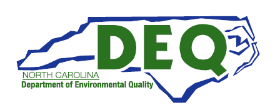 North Carolina Department of Environmental QualityDivision of Water InfrastructureFund Transfer Certification(Not needed for CDBG-I or LASII stormwater projects)(Revised: February 2023)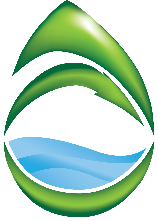 SIGNATURE OF AUTHORIZED REPRESENTATIVE OR FINANCIAL OFFICERDATETYPED NAMETYPED TITLE